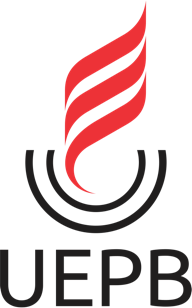 UNIVERSIDADE ESTADUAL DA PARAÍBACOORDINACIÓN DE RELACIONES INTERNACIONALESDECLARACIÓN CLÁUDIO SIMÃO DE LUCENA NETO, COORDINADOR DE RELACIONES INTERNACIONALES DE LA UNIVERSIDAD ESTATAL DE PARAÍBA,DECLARA:Que al/ a la Sr./Sra. (nombre), con el CPF (número del CPF) y el pasaporte (número del pasaporte), ejerce sus funciones profesionales como (puesto del empleado) en el (nombre del sector del empleado) de la Universidade Estadual da Paraíba, bajo el número de registro (inserir matrícula), habiendo iniciado sus actividades en (fecha de inicio de la actividad).oudurante el período comprendido entre (fecha de início de las actividades) y (fecha del cierre de las actividades).Y para que conste, a petición del/ de la interesado/a y surta los efectos oportunos, expido la presente certificación en Campina Grande (Paraíba) a (fecha).Coordinador de Relaciones InternacionalesFdo: Cláudio Simão de Lucena Neto- El traductor no vio el documento original, sino que lo tradujo de un texto fotocopiado/escaneado que el cliente le proporcionó, confiando en la veracidad/ legalidad del texto original.- Traducción del texto original en portugués realizada por la Coordinación de Relaciones Internacionales de la Universidad Estadual de Paraíba.